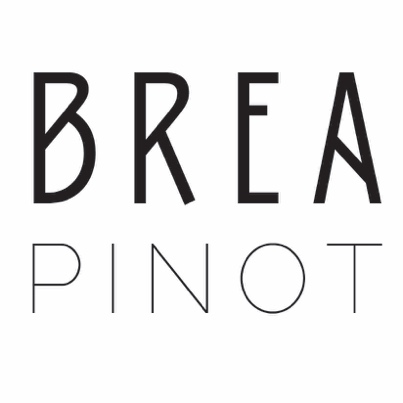 2021  BREA  PINOT NOIR  -  CENTRAL COAST VARIETAL: PINOT NOIRVINEYARDS: EDEN RIFT VINEYARD 	LOCATION: CENTRAL COASTALCOHOL: 13%TOTAL PRODUCTION: 900 CASES WINEMAKER NOTES: 100% destemmed into 5-ton open top fermenters. Fermented only using native yeasts and gently pumped over each morning and evening throughout fermentation. Delastage at the beginning and end of fermentation. Aged in neutral French oak 228L and 270L barrels for 8 months. VITICULTURAL AREA: Eden Rift Vineyard is located in the Hollister Hills and sits on the San Andreas fault line. It is about 20 miles from Monterey Bay and grows a mix of Dijon clones. The soil is composed of calcareous, granitic limestone, dolomite and mineral rich soils. The vineyard is farmed without the use of pesticides, herbicides or synthetic fertilizers.BREA Wines are made naturally, meaning no use of inoculated yeasts or bacteria. We use only native yeast to spark fermentation. We do not add any powdered tannins or enzymes. A minimal dose of S02 is added 4 weeks before bottling to some wines. Produced and bottled in Berkeley, CA. >> www.breawineco.com <<